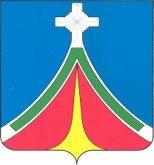 Калужская областьГОРОДСКАЯ ДУМАгородского поселения «Город ЛЮдиново»Постановление«16» февраля 2021 г.                                                                                                    № 05О назначении публичных слушанийРассмотрев заявление директора ООО ПК «АрхиПро» Г.А. Грошева, в соответствии с Градостроительным кодексом Российской Федерации, Федеральным законом от 06.10.2003 №131-ФЗ «Об общих принципах организации местного самоуправления в Российской Федерации», положением о публичных слушаниях и общественных обсуждениях по градостроительным вопросам и правилам благоустройства территории городского поселения «Город Людиново», утвержденным решением Людиновской Городской Думы от 27.06.2018 
№ 19-р, рекомендациями комиссии по градостроительным и земельным вопросамПОСТАНОВЛЯЮ:1. Назначить проведение публичных слушаний по проекту планировки и проекту межевания территории линейного объекта: «Строительство мостового перехода через реку Неполодь на автомобильной дороге «Брянск-Людиново-Киров»-А-130 «Москва-Малоярославец-Рославль»-Сукремль на участке с км 3+362 по км 3+576 в г. Людиново Калужской области» с 26.02.2021 по 31.03.2021, собрание участников публичных слушаний назначить на 30.03.2020 в 16 часов 00 минут в здании администрации муниципального района «Город Людиново и Людиновский район» по адресу: Калужская область, г. Людиново, ул. Ленина, д. 20.2. Назначить председателем публичных слушаний заместителя Главы администрации муниципального района Шарова Евгения Ивановича.3. Опубликовать оповещение о начале публичных слушаний (Приложение 1) в порядке, установленном для официального опубликования муниципальных правовых актов, в газете «Людиновский рабочий».4. Разместить оповещение о начале публичных слушаний, а также проект планировки и проект межевания территории линейного объекта, указанного в п. 1 настоящего постановления, на официальном сайте администрации муниципального района «Город Людиново и Людиновский район» в сети интернет (http://адмлюдиново.рф/).5. Разместить экспозиционные материалы на информационном стенде в здании администрации муниципального района по адресу: Калужская область, г. Людиново,                  ул. Ленина, д. 20.6. Настоящее постановление подлежит опубликованию в порядке, установленном для официального опубликования муниципальных правовых актов.7. Контроль за исполнением настоящего решения оставляю за собой.8. Настоящее решение вступает в силу с момента официального опубликования.Глава городского поселения«Город Людиново»                                                                                                       И.Н. СиницынПриложение 1к Постановлению                                                                                                   Главы городского поселения                                                                                                   «Город Людиново»Оповещение о начале публичных слушанийперечень информационных материалов к таким проектамсобрание участников публичных слушаний назначено на 30.03.2021 с 16 часов 00 минут в здании администрации муниципального района «Город Людиново и Людиновский район», расположенного по адресу: Калужская область, г. Людиново, ул. Ленина, д. 20.Экспозиция проекта проходит в здании администрации муниципального района «Город Людиново и Людиновский район», по адресу: Калужская область, г. Людиново, ул. Ленина,
д. 20, с 26.02.2021 по 31.03.2021.Консультации по экспозиции проектов проводятся в будние дни с 8.00 часов по 16.00 часов в отделе архитектуры и градостроительства администрации муниципального района по адресу: Калужская область, г. Людиново, ул. Ленина, д. 20, кабинет 8, тел. (8-48444) 6-49-66.Предложения и замечания, касающиеся проекта, можно подавать в устной и письменной форме в ходе проведения собрания участников публичных слушаний, в письменной форме в адрес организатора публичных слушаний с 26.02.2021 по 31.03.2021в будние дни с 8.00 часов по 16.00 часов по адресу: Калужская область, г. Людиново, ул. Ленина, д. 20, а также на электронную почту gludinovo@adm.kaluga.ru.  Проект, подлежащий рассмотрению на публичных слушаниях, будет размещен на официальном сайте администрации муниципального района «Город Людиново и Людиновский район» в сети интернет (http://адмлюдиново.рф/) с 26.02.2021 по 31.03.2021.Участники публичных слушаний обязаны иметь при себе документы, удостоверяющие личность, документы, подтверждающие полномочия представителя. При направлении предложений и замечаний в электронном виде необходимо указать полные Ф.И.О. и адрес постоянного места жительства.В соответствии с постановлением Главы городского поселения «Город Людиново» 
от 16.02.2021 N 05 о назначении публичных слушаний по проекту планировки и проекту межевания территории линейного объекта: «Строительство мостового перехода через реку Неполодь на автомобильной дороге «Брянск-Людиново-Киров»-А-130 «Москва-Малоярославец-Рославль»-Сукремль на участке с км 3+362 по км 3+576 в г. Людиново Калужской области»       .информация о проектах, подлежащих рассмотрению на публичных слушаниях,       Проект планировки и проект межевания территории линейного объекта